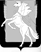 Совет депутатов Мирненского сельского поселенияСосновского муниципального района Челябинской областитретьего созыва Р Е Ш Е Н И Е от  18 октября 2019  года  №  31 О внесении изменений в решениеСовета депутатов Мирненского сельского поселения от 21.12.2018г. № 39«О бюджете Мирненского сельского поселения на 2019 и на плановый период 2020 и 2021 годов»    В соответствии с Бюджетным кодексом Российской Федерации, Федеральным законом «Об общих принципах организации местного самоуправления в Российской Федерации», Уставом Мирненского сельского поселения, Положением о бюджетном процессе в Мирненском сельском поселении Совет  депутатов Мирненского сельского поселения третьего созыва РЕШАЕТ:    1. Внести в решение Совета депутатов Мирненского сельского поселения от 21.12.2018г. № 39 «О бюджете Мирненского сельского поселения на 2019  и на плановый период 2020 и 2021 годов» (в редакции решения от 25.04.2019 №11, от 17.06.2019 №19, от 26.07.2019 №22, от 08.08.2019 №25) следующие изменения:В статье 1. «Основные характеристики  бюджета Мирненского сельского поселения на 2019 и на плановый период 2020 и 2021 годов»:   - в подпункте 1 пункта 1 цифры «12 437 897,88» заменить цифрами «15 980 844,88»;  - в подпункте 2 пункта 1 цифры «12 437 897,88» заменить цифрами «18 951 179,02»;  - в подпункте 3 пункта 1 цифры «0,00» заменить цифрами «2 970 334,14»;2)  Приложение 4 «Распределение бюджетных ассигнований по разделам, подразделам и    целевым статьям и группам видом расходов классификации расходов бюджета на 2019       год» изложить в  новой редакции (приложение 1 к настоящему Решению). 3)  Приложение 6 «Ведомственная структура расходов бюджета Мирненского сельского    поселения на 2019 год» изложить в новой редакции (приложение 2 к настоящему       Решению).        4) Приложение 12 «Источники внутреннего финансирования дефицита бюджета Мирненского сельского поселения на 2019 год»  изложить в новой редакции (приложение 3 к настоящему Решению).         	  2.    Настоящее решение вступает в силу со дня его принятия.  3. Опубликовать настоящее Решение на официальном сайте органов местного самоуправления Мирненского сельского поселения в сети Интернет (http://mirnenskoe.eps74.ru).  4. Направить настоящее решение главе Мирненского сельского поселения для подписания.Председатель Совета депутатовМирненского сельского поселения                                                           В.А. БелобородовГлава Мирненского сельского поселения                                                                                   А.Н. НовокрещеновПриложение № 3Источники внутреннего финансирования дефицита бюджета Мирненского сельского поселения на 2019 год.                                                                                                                                            (рублей)Приложение №1 к решению Совета депутатов Мирненского сельского поселения  "О внесении изменений в решение "О бюджете Мирненского сельского поселения на 2019 год и на плановый период 2020 и 2021 годов" от " 18 "октября 2019г. № 31                                     Приложение №1 к решению Совета депутатов Мирненского сельского поселения  "О внесении изменений в решение "О бюджете Мирненского сельского поселения на 2019 год и на плановый период 2020 и 2021 годов" от " 18 "октября 2019г. № 31                                     Приложение №1 к решению Совета депутатов Мирненского сельского поселения  "О внесении изменений в решение "О бюджете Мирненского сельского поселения на 2019 год и на плановый период 2020 и 2021 годов" от " 18 "октября 2019г. № 31                                     Приложение №1 к решению Совета депутатов Мирненского сельского поселения  "О внесении изменений в решение "О бюджете Мирненского сельского поселения на 2019 год и на плановый период 2020 и 2021 годов" от " 18 "октября 2019г. № 31                                     Приложение №1 к решению Совета депутатов Мирненского сельского поселения  "О внесении изменений в решение "О бюджете Мирненского сельского поселения на 2019 год и на плановый период 2020 и 2021 годов" от " 18 "октября 2019г. № 31                                     Распределение бюджетных ассигнований бюджета Мирненского сельского поселения  по разделам, подразделам, целевым статьям, группам и подгруппам видов расходов классификации расходов бюджета на 2019 годРаспределение бюджетных ассигнований бюджета Мирненского сельского поселения  по разделам, подразделам, целевым статьям, группам и подгруппам видов расходов классификации расходов бюджета на 2019 годРаспределение бюджетных ассигнований бюджета Мирненского сельского поселения  по разделам, подразделам, целевым статьям, группам и подгруппам видов расходов классификации расходов бюджета на 2019 годРаспределение бюджетных ассигнований бюджета Мирненского сельского поселения  по разделам, подразделам, целевым статьям, группам и подгруппам видов расходов классификации расходов бюджета на 2019 годРаспределение бюджетных ассигнований бюджета Мирненского сельского поселения  по разделам, подразделам, целевым статьям, группам и подгруппам видов расходов классификации расходов бюджета на 2019 годРаспределение бюджетных ассигнований бюджета Мирненского сельского поселения  по разделам, подразделам, целевым статьям, группам и подгруппам видов расходов классификации расходов бюджета на 2019 годРаспределение бюджетных ассигнований бюджета Мирненского сельского поселения  по разделам, подразделам, целевым статьям, группам и подгруппам видов расходов классификации расходов бюджета на 2019 годРаспределение бюджетных ассигнований бюджета Мирненского сельского поселения  по разделам, подразделам, целевым статьям, группам и подгруппам видов расходов классификации расходов бюджета на 2019 годНаименованиеКод функциональной классификацииКод функциональной классификацииКод функциональной классификацииКод функциональной классификацииКод функциональной классификацииПланПланНаименованиеразделподразделподразделцелевая статьявид расходовПланПланОбщегосударственные вопросы0100005 620 270,395 620 270,39Функционирование высшего должностного лица субъекта Российиской Федерации и муниципального образования010202596 560,26596 560,26Расходы общегосударственного характера01020299 0 04 00000596 560,26596 560,26Глава муниципального образования01020299 0 04 20300596 560,26596 560,26Фонд оплаты труда государственных (муниципальных) органов и взносы по обязательному социальному страхованию01020299 0 04 20300121458 187,60458 187,60Взносы по обязательному социальному страхованию на выплаты денежного содержания и иные выплаты работникам государственных (муниципальных)органов 01020299 0 04 20300129138 372,66138 372,66Центральный аппарат (местный бюджет)0104044 158 104,804 158 104,80Финансовое обеспечение выполнения функций государственными органами01 040499 0 04 204004 077 604,804 077 604,80Фонд оплаты труда государственных (муниципальных) органов и взносы по обязательному социальному страхованию01040499 0 04 204001212 011 924,622 011 924,62Взносы по обязательному социальному страхованию на выплаты денежного содержания и иные выплаты работникам государственных (муниципальных)органов 01040499 0 04 20400129607 602,00607 602,00Закупка товаров, работ, услуг в сфере информационно-коммуникационных услуг01040499 0 04 20400242325 080,00325 080,00Прочая закупка товаров, работ и услуг для обеспечения государственных (муниципальных) нужд01040499 0 04 204002441 132 998,181 132 998,18Уплата налога на имущество организаций, земельного и транспортного налогов01040499 0 89 0000080 500,0080 500,00Уплата налога на имущество организаций и земельного налога01040499 0 89 204 0085148 000,0048 000,00Уплата прочих налогов, сборов и иных платежей01040499 0 89 204 0085232 000,0032 000,00Уплата иных платежей01040499 0 89 204 00853500,00500,00Обеспечение проведения выборов и референдумов010707390 748,33390 748,33Расходы общегосударственного характера01070799 0 04 00000390 748,33390 748,33Проведение выборов депутатов муниципального образования01070799 0 04 02004390 748,33390 748,33Специальные расходы01070799 0 04 02004880390 748,33390 748,33Другие общегосударственные вопросы011313474 857,00474 857,00Иные межбюджетные трансферты местным бюджетам01131399 0 03 0000018 857,0018 857,00Реализация переданных полномочий сельских поселений по организации процедуры закупок в части в части определения поставщиков(подрядчиков, исполнителей) для обеспечения муниципальных нужд01131399 0 03 0003016 744,0016 744,00Иные межбюджетные трансферты01131399 0 03 0003054016 744,0016 744,00Реализация переданных полномочий муниципального района на осуществление мер по противодействию коррупции в границах поселений01131399 0 03 117002 113,002 113,00Прочая закупка товаров, работ и услуг для обеспечения государственных (муниципальных) нужд01131399 0 03 117002442 113,002 113,00Расходы общегосударственного характера01131399 0 04 00000456 000,00456 000,00Финансовое обеспечение выполнения функций государственной власти01131399 0 04 20400456 000,00456 000,00Прочая закупка товаров, работ и услуг для обеспечения государственных (муниципальных) нужд01131399 0 04 20400244456 000,00456 000,00Национальная оборона020000230 000,00230 000,00Мобилизационная и вневойсковая подготовка020303230 000,00230 000,00Субвенции местным бюджетам для финансового обеспечения расходных обязательств муниципальных образований, возникающих при выполнении государственных полномочий Российской Федерации, субъектов Российской Федерации, переданных для осуществления органам местного самоуправления в установленном порядке02030399 0 02 00000230 000,00230 000,00Осуществление первичного воинского учета на территориях, где отсутствуют военные комиссариаты02030399 0 02 51180230 000,00230 000,00Фонд оплаты труда государственных (муниципальных) органов и взносы по обязательному социальному страхованию02030399 0 02 51180121173 328,00173 328,00Взносы по обязательному социальному страхованию на выплаты денежного содержания и иные выплаты работникам государственных (муниципальных)органов 02030399 0 02 5118012952 345,0052 345,00Прочая закупка товаров, работ и услуг для обеспечения государственных (муниципальных) нужд02030399 0 02 511802444 327,004 327,00Национальная безопасность и правоохранительная деятельность030000125 000,00125 000,00Обеспечение пожарной безопасности031010125 000,00125 000,00Иные расходы на реализацию отраслевых мероприятий03101099 0 07 00000125 000,00125 000,00Проведение противоаварийных и противопожарных мероприятий03101099 0 07 24000120 000,00120 000,00Прочая закупка товаров, работ и услуг для обеспечения государственных (муниципальных) нужд03101099 0 07 24000244120 000,00120 000,00Обеспечение первичных мер пожарной безопасности в части создания условий для организации добровольной пожарной охраны03101099 0 07 246005 000,005 000,00Прочая закупка товаров, работ и услуг для обеспечения государственных (муниципальных) нужд03101099 0 07 246002445 000,005 000,00Национальная экономика0400004 552 442,614 552 442,61Дорожное хозяйство (дорожные фонды)0409094 379 315,614 379 315,61Иные межбюджетные трансферты местным бюджетам04090999 0 03 000003 153 310,003 153 310,00Реализация переданных полномочий муниципального района по дорожной деятельности в отношении автомобильных дорог местного значения в границах населенных пунктов и обеспечение безопасности дорожного движения04090999 0 03 112003 153 310,003 153 310,00Прочая закупка товаров, работ и услуг для обеспечения государственных (муниципальных) нужд04090999 0 03 112002443 153 310,003 153 310,00Иные расходы на реализацию отраслевых мероприятий04090999 0 07 000001 226 005,611 226 005,61Капитальный ремонт, ремонт и содержание автомобильных дорог и инженерных сооружений на них в границах сельских поселений в рамках благоустройства04090999 0 07 600201 226 005,611 226 005,61Прочая закупка товаров, работ и услуг для обеспечения государственных (муниципальных) нужд04 090999 0 07 600202441 226 005,611 226 005,61Другие  вопросы в области национальной  экономики041212173 127,00173 127,00Расходы общегосударственного характера04121299 0 04 00000173 127,00173 127,00Мероприятия по землеустройству и землепользованию04121299 0 04 04030173 127,00173 127,00Прочая закупка товаров, работ и услуг для обеспечения государственных (муниципальных) нужд04121299 0 04 04030244173 127,00173 127,00Жилищно-коммунальное хозяйство0500007 455 466,027 455 466,02Жилищное хозяйство05010167 817,8867 817,88Иные межбюджетные трансферты местным бюджетам05010199 0 03 0000067 817,8867 817,88Реализация переданных полномочий муниципального района по обеспечению проживающих в поселении и нуждающихся в жилых помещениях малоимущих граждан жилыми помещениями,осуществлению муниципального жилищного контроля, а также иных полномочий органов местного самоуправления в соответствии с жилищным законодательством05010199 0 03 1130067 817,8867 817,88Прочая закупка товаров, работ и услуг для обеспечения государственных (муниципальных) нужд05010199 0 03 1130024467 817,8867 817,88Коммунальное хозяйство0502023 599 831,143 599 831,14Иные межбюджетные трансферты местным бюджетам05020299 0 03 00000719 497,00719 497,00Реализация переданных полномочий муниципального района на организацию в границах поселения электро-,тепло-,газо-, и водоснабжения населения,водоотведения,снабжения населения топливом в пределах полномочий,установленных законодательством Российской Федерации05020299 0 03 11100719 497,00719 497,00Прочая закупка товаров, работ и услуг для обеспечения государственных (муниципальных) нужд05020299 0 03 11100244719 497,00719 497,00Иные расходы на реализацию отраслевых мероприятий05020299 0 07 000002 880 334,142 880 334,14Модернизация, реконструкция, капитальный ремонт и строительство котельных, систем водоснабжения, водоотведения, систем электроснабжения, теплоснабжения, включая центральные тепловые пункты05020299 0 07 000502 880 334,142 880 334,14Закупка товаров, работ, услуг в целях капитального ремонта государственного (муниципального) имущества05020299 0 07 000502431 670 334,141 670 334,14Прочая закупка товаров, работ и услуг для обеспечения государственных (муниципальных) нужд05020299 0 07 000502441 210 000,001 210 000,00Благоустройство0503033 787 817,003 787 817,00Иные межбюджетные трансферты местным бюджетам05030399 0 03 00000610 107,00610 107,00Реализация переданных полномочий муниципального района на организацию сбора и вывоза бытовых отходов и мусора05030399 0 03 11400566 659,00566 659,00Прочая закупка товаров, работ и услуг для обеспечения государственных (муниципальных) нужд05030399 0 03 11400244566 659,00566 659,00Реализация переданных полномочий муниципального района на организацию ритуальных услуг и содержание мест захоронения05030399 0 03 1150043 448,0043 448,00Прочая закупка товаров, работ и услуг для обеспечения государственных (муниципальных) нужд05030399 0 03 1150024443 448,0043 448,00Иные расходы на реализацию отраслевых мероприятий05030399 0 07 000003 177 710,003 177 710,00Уличное освещение05030399 0 07 603101 176 420,001 176 420,00Прочая закупка товаров, работ и услуг для обеспечения государственных (муниципальных) нужд05030399 0 07 603102441 176 420,001 176 420,00Организация и содержание мест захоронения05030399 0 07 6034084 000,0084 000,00Прочая закупка товаров, работ и услуг для обеспечения государственных (муниципальных) нужд05030399 0 07 6034024484 000,0084 000,00Прочие мероприятия по благоустройству поселения05030399 0 07 603501 917 290,001 917 290,00Прочая закупка товаров, работ и услуг для обеспечения государственных (муниципальных) нужд05030399 0 07 603502441 917 290,001 917 290,00Охрана окружающей среды060000428 000,00428 000,00Другие вопросы в области охраны окружающей среды060505428 000,00428 000,00Создание и содержание мест (площадок) накопления твердых коммунальных отходов06 05 05 99 0 G24 3120428 000,00428 000,00Прочая закупка товаров, работ и услуг для обеспечения государственных (муниципальных) нужд06 05 05 99 0 G24 3120244428 000,00428 000,00Социальное обеспечение населения100303220 000,00220 000,00Реализация иных государственных функций в области социальной политики 10030399 0 06 00000220 000,00220 000,00Выплаты пенсии за выслугу лет лицам, замещавшим должности муниципальной службы и ежемесячные доплаты к трудовой пенсии лицам, осуществлявшим полномочия депутата, выборного должностного лица органа местного самоуправления на постоянной основе10030399 0 06 12750220 000,00220 000,00Иные пенсии, социальные доплаты к пенсиям10030399 0 06 12750312220 000,00220 000,00Физическая культура и спорт110000320 000,00320 000,00Массовый спорт110202320 000,00320 000,00Иные расходы на реализацию отраслевых мероприятий11020299 0 07 00000320 000,00320 000,00Организация и проведение мероприятий в сфере физической культуры и спорта11020299 0 07 71050320 000,00320 000,00 Прочая закупка товаров, работ и услуг для обеспечения государственных (муниципальных) нужд11020299 0 07 71050244320 000,00320 000,00ВСЕГО18 951 179,0218 951 179,02Приложение №2 к решению Совета депутатов Мирненского сельского поселения  "О внесении изменений в решение "О бюджете Мирненского сельского поселения на 2019 год и на плановый период 2020 и 2021 годов" от "18 "октября 2019г. № 31                                    Приложение №2 к решению Совета депутатов Мирненского сельского поселения  "О внесении изменений в решение "О бюджете Мирненского сельского поселения на 2019 год и на плановый период 2020 и 2021 годов" от "18 "октября 2019г. № 31                                    Приложение №2 к решению Совета депутатов Мирненского сельского поселения  "О внесении изменений в решение "О бюджете Мирненского сельского поселения на 2019 год и на плановый период 2020 и 2021 годов" от "18 "октября 2019г. № 31                                    Приложение №2 к решению Совета депутатов Мирненского сельского поселения  "О внесении изменений в решение "О бюджете Мирненского сельского поселения на 2019 год и на плановый период 2020 и 2021 годов" от "18 "октября 2019г. № 31                                    Приложение №2 к решению Совета депутатов Мирненского сельского поселения  "О внесении изменений в решение "О бюджете Мирненского сельского поселения на 2019 год и на плановый период 2020 и 2021 годов" от "18 "октября 2019г. № 31                                    Приложение №2 к решению Совета депутатов Мирненского сельского поселения  "О внесении изменений в решение "О бюджете Мирненского сельского поселения на 2019 год и на плановый период 2020 и 2021 годов" от "18 "октября 2019г. № 31                                    Приложение №2 к решению Совета депутатов Мирненского сельского поселения  "О внесении изменений в решение "О бюджете Мирненского сельского поселения на 2019 год и на плановый период 2020 и 2021 годов" от "18 "октября 2019г. № 31                                    Приложение №2 к решению Совета депутатов Мирненского сельского поселения  "О внесении изменений в решение "О бюджете Мирненского сельского поселения на 2019 год и на плановый период 2020 и 2021 годов" от "18 "октября 2019г. № 31                                    Ведомственная структура расходов бюджета Мирненского сельского поселения на 2019 годВедомственная структура расходов бюджета Мирненского сельского поселения на 2019 годВедомственная структура расходов бюджета Мирненского сельского поселения на 2019 годВедомственная структура расходов бюджета Мирненского сельского поселения на 2019 годВедомственная структура расходов бюджета Мирненского сельского поселения на 2019 годВедомственная структура расходов бюджета Мирненского сельского поселения на 2019 годВедомственная структура расходов бюджета Мирненского сельского поселения на 2019 годВедомственная структура расходов бюджета Мирненского сельского поселения на 2019 годВедомственная структура расходов бюджета Мирненского сельского поселения на 2019 годНаименованиеНаименованиеКод функциональной классификацииКод функциональной классификацииКод функциональной классификацииКод функциональной классификацииКод функциональной классификацииПланПланНаименованиеНаименованиеведомстворазделподразделцелевая статьявид расходовПланПланОбщегосударственные вопросыОбщегосударственные вопросы90701005 620 270,395 620 270,39Функционирование высшего должностного лица субъекта Российиской Федерации и муниципального образованияФункционирование высшего должностного лица субъекта Российиской Федерации и муниципального образования0102596 560,26596 560,26Расходы общегосударственного характераРасходы общегосударственного характера010299 0 04 00000596 560,26596 560,26Глава муниципального образованияГлава муниципального образования010299 0 04 20300596 560,26596 560,26Фонд оплаты труда государственных (муниципальных) органов и взносы по обязательному социальному страхованиюФонд оплаты труда государственных (муниципальных) органов и взносы по обязательному социальному страхованию010299 0 04 20300121458 187,60458 187,60Взносы по обязательному социальному страхованию на выплаты денежного содержания и иные выплаты работникам государственных (муниципальных)органов Взносы по обязательному социальному страхованию на выплаты денежного содержания и иные выплаты работникам государственных (муниципальных)органов 010299 0 04 20300129138 372,66138 372,66Центральный аппарат (местный бюджет)Центральный аппарат (местный бюджет)01044 158 104,804 158 104,80Финансовое обеспечение выполнения функций государственными органамиФинансовое обеспечение выполнения функций государственными органами01 0499 0 04 204004 077 604,804 077 604,80Фонд оплаты труда государственных (муниципальных) органов и взносы по обязательному социальному страхованиюФонд оплаты труда государственных (муниципальных) органов и взносы по обязательному социальному страхованию010499 0 04 204001212 011 924,622 011 924,62Взносы по обязательному социальному страхованию на выплаты денежного содержания и иные выплаты работникам государственных (муниципальных)органов Взносы по обязательному социальному страхованию на выплаты денежного содержания и иные выплаты работникам государственных (муниципальных)органов 010499 0 04 20400129607 602,00607 602,00Закупка товаров, работ, услуг в сфере информационно-коммуникационных услугЗакупка товаров, работ, услуг в сфере информационно-коммуникационных услуг010499 0 04 20400242325 080,00325 080,00Прочая закупка товаров, работ и услуг для обеспечения государственных (муниципальных) нуждПрочая закупка товаров, работ и услуг для обеспечения государственных (муниципальных) нужд010499 0 04 204002441 132 998,181 132 998,18Уплата налога на имущество организаций, земельного и транспортного налоговУплата налога на имущество организаций, земельного и транспортного налогов010499 0 89 0000080 500,0080 500,00Уплата налога на имущество организаций и земельного налогаУплата налога на имущество организаций и земельного налога010499 0 89 204 0085148 000,0048 000,00Уплата прочих налогов, сборов и иных платежейУплата прочих налогов, сборов и иных платежей010499 0 89 204 0085232 000,0032 000,00Уплата иных платежейУплата иных платежей010499 0 89 204 00853500,00500,00Обеспечение проведения выборов и референдумовОбеспечение проведения выборов и референдумов0107390 748,33390 748,33Расходы общегосударственного характераРасходы общегосударственного характера010799 0 04 00000390 748,33390 748,33Проведение выборов депутатов муниципального образованияПроведение выборов депутатов муниципального образования010799 0 04 02004390 748,33390 748,33Специальные расходыСпециальные расходы010799 0 04 02004880390 748,33390 748,33Другие общегосударственные вопросыДругие общегосударственные вопросы0113474 857,00474 857,00Иные межбюджетные трансферты местным бюджетамИные межбюджетные трансферты местным бюджетам011399 0 03 0000018 857,0018 857,00Реализация переданных полномочий сельских поселений по организации процедуры закупок в части в части определения поставщиков(подрядчиков, исполнителей) для обеспечения муниципальных нуждРеализация переданных полномочий сельских поселений по организации процедуры закупок в части в части определения поставщиков(подрядчиков, исполнителей) для обеспечения муниципальных нужд011399 0 03 0003016 744,0016 744,00Иные межбюджетные трансфертыИные межбюджетные трансферты011399 0 03 0003054016 744,0016 744,00Реализация переданных полномочий муниципального района на осуществление мер по противодействию коррупции в границах поселенийРеализация переданных полномочий муниципального района на осуществление мер по противодействию коррупции в границах поселений011399 0 03 117002 113,002 113,00Прочая закупка товаров, работ и услуг для обеспечения государственных (муниципальных) нуждПрочая закупка товаров, работ и услуг для обеспечения государственных (муниципальных) нужд011399 0 03 117002442 113,002 113,00Расходы общегосударственного характераРасходы общегосударственного характера011399 0 04 00000456 000,00456 000,00Финансовое обеспечение выполнения функций государственной властиФинансовое обеспечение выполнения функций государственной власти011399 0 04 20400456 000,00456 000,00Прочая закупка товаров, работ и услуг для обеспечения государственных (муниципальных) нуждПрочая закупка товаров, работ и услуг для обеспечения государственных (муниципальных) нужд011399 0 04 20400244456 000,00456 000,00Национальная оборонаНациональная оборона0200230 000,00230 000,00Мобилизационная и вневойсковая подготовкаМобилизационная и вневойсковая подготовка0203230 000,00230 000,00Субвенции местным бюджетам для финансового обеспечения расходных обязательств муниципальных образований, возникающих при выполнении государственных полномочий Российской Федерации, субъектов Российской Федерации, переданных для осуществления органам местного самоуправления в установленном порядкеСубвенции местным бюджетам для финансового обеспечения расходных обязательств муниципальных образований, возникающих при выполнении государственных полномочий Российской Федерации, субъектов Российской Федерации, переданных для осуществления органам местного самоуправления в установленном порядке020399 0 02 00000230 000,00230 000,00Осуществление первичного воинского учета на территориях, где отсутствуют военные комиссариатыОсуществление первичного воинского учета на территориях, где отсутствуют военные комиссариаты020399 0 02 51180230 000,00230 000,00Фонд оплаты труда государственных (муниципальных) органов и взносы по обязательному социальному страхованиюФонд оплаты труда государственных (муниципальных) органов и взносы по обязательному социальному страхованию020399 0 02 51180121173 328,00173 328,00Взносы по обязательному социальному страхованию на выплаты денежного содержания и иные выплаты работникам государственных (муниципальных)органов Взносы по обязательному социальному страхованию на выплаты денежного содержания и иные выплаты работникам государственных (муниципальных)органов 020399 0 02 5118012952 345,0052 345,00Прочая закупка товаров, работ и услуг для обеспечения государственных (муниципальных) нуждПрочая закупка товаров, работ и услуг для обеспечения государственных (муниципальных) нужд020399 0 02 511802444 327,004 327,00Национальная безопасность и правоохранительная деятельностьНациональная безопасность и правоохранительная деятельность0300125 000,00125 000,00Обеспечение пожарной безопасностиОбеспечение пожарной безопасности0310125 000,00125 000,00Иные расходы на реализацию отраслевых мероприятийИные расходы на реализацию отраслевых мероприятий031099 0 07 00000125 000,00125 000,00Проведение противоаварийных и противопожарных мероприятийПроведение противоаварийных и противопожарных мероприятий031099 0 07 24000120 000,00120 000,00Прочая закупка товаров, работ и услуг для обеспечения государственных (муниципальных) нуждПрочая закупка товаров, работ и услуг для обеспечения государственных (муниципальных) нужд031099 0 07 24000244120 000,00120 000,00Обеспечение первичных мер пожарной безопасности в части создания условий для организации добровольной пожарной охраныОбеспечение первичных мер пожарной безопасности в части создания условий для организации добровольной пожарной охраны031099 0 07 246005 000,005 000,00Прочая закупка товаров, работ и услуг для обеспечения государственных (муниципальных) нуждПрочая закупка товаров, работ и услуг для обеспечения государственных (муниципальных) нужд031099 0 07 246002445 000,005 000,00Национальная экономикаНациональная экономика04004 552 442,614 552 442,61Дорожное хозяйство (дорожные фонды)Дорожное хозяйство (дорожные фонды)04094 379 315,614 379 315,61Иные межбюджетные трансферты местным бюджетамИные межбюджетные трансферты местным бюджетам040999 0 03 000003 153 310,003 153 310,00Реализация переданных полномочий муниципального района по дорожной деятельности в отношении автомобильных дорог местного значения в границах населенных пунктов и обеспечение безопасности дорожного движенияРеализация переданных полномочий муниципального района по дорожной деятельности в отношении автомобильных дорог местного значения в границах населенных пунктов и обеспечение безопасности дорожного движения040999 0 03 112003 153 310,003 153 310,00Прочая закупка товаров, работ и услуг для обеспечения государственных (муниципальных) нуждПрочая закупка товаров, работ и услуг для обеспечения государственных (муниципальных) нужд040999 0 03 112002443 153 310,003 153 310,00Иные расходы на реализацию отраслевых мероприятийИные расходы на реализацию отраслевых мероприятий040999 0 07 000001 226 005,611 226 005,61Капитальный ремонт, ремонт и содержание автомобильных дорог и инженерных сооружений на них в границах сельских поселений в рамках благоустройстваКапитальный ремонт, ремонт и содержание автомобильных дорог и инженерных сооружений на них в границах сельских поселений в рамках благоустройства040999 0 07 600201 226 005,611 226 005,61Прочая закупка товаров, работ и услуг для обеспечения государственных (муниципальных) нуждПрочая закупка товаров, работ и услуг для обеспечения государственных (муниципальных) нужд04 0999 0 07 600202441 226 005,611 226 005,61Другие  вопросы в области национальной  экономикиДругие  вопросы в области национальной  экономики0412173 127,00173 127,00Расходы общегосударственного характераРасходы общегосударственного характера041299 0 04 00000173 127,00173 127,00Мероприятия по землеустройству и землепользованиюМероприятия по землеустройству и землепользованию041299 0 04 04030173 127,00173 127,00Прочая закупка товаров, работ и услуг для обеспечения государственных (муниципальных) нуждПрочая закупка товаров, работ и услуг для обеспечения государственных (муниципальных) нужд041299 0 04 04030244173 127,00173 127,00Жилищно-коммунальное хозяйствоЖилищно-коммунальное хозяйство05007 455 466,027 455 466,02Жилищное хозяйствоЖилищное хозяйство050167 817,8867 817,88Иные межбюджетные трансферты местным бюджетамИные межбюджетные трансферты местным бюджетам050199 0 03 0000067 817,8867 817,88Реализация переданных полномочий муниципального района по обеспечению проживающих в поселении и нуждающихся в жилых помещениях малоимущих граждан жилыми помещениями,осуществлению муниципального жилищного контроля, а также иных полномочий органов местного самоуправления в соответствии с жилищным законодательствомРеализация переданных полномочий муниципального района по обеспечению проживающих в поселении и нуждающихся в жилых помещениях малоимущих граждан жилыми помещениями,осуществлению муниципального жилищного контроля, а также иных полномочий органов местного самоуправления в соответствии с жилищным законодательством050199 0 03 1130067 817,8867 817,88Прочая закупка товаров, работ и услуг для обеспечения государственных (муниципальных) нуждПрочая закупка товаров, работ и услуг для обеспечения государственных (муниципальных) нужд050199 0 03 1130024467 817,8867 817,88Коммунальное хозяйствоКоммунальное хозяйство05023 599 831,143 599 831,14Иные межбюджетные трансферты местным бюджетамИные межбюджетные трансферты местным бюджетам050299 0 03 00000719 497,00719 497,00Реализация переданных полномочий муниципального района на организацию в границах поселения электро-,тепло-,газо-, и водоснабжения населения,водоотведения,снабжения населения топливом в пределах полномочий,установленных законодательством Российской ФедерацииРеализация переданных полномочий муниципального района на организацию в границах поселения электро-,тепло-,газо-, и водоснабжения населения,водоотведения,снабжения населения топливом в пределах полномочий,установленных законодательством Российской Федерации050299 0 03 11100719 497,00719 497,00Прочая закупка товаров, работ и услуг для обеспечения государственных (муниципальных) нуждПрочая закупка товаров, работ и услуг для обеспечения государственных (муниципальных) нужд050299 0 03 11100244719 497,00719 497,00Иные расходы на реализацию отраслевых мероприятийИные расходы на реализацию отраслевых мероприятий050299 0 07 000002 880 334,142 880 334,14Модернизация, реконструкция, капитальный ремонт и строительство котельных, систем водоснабжения, водоотведения, систем электроснабжения, теплоснабжения, включая центральные тепловые пунктыМодернизация, реконструкция, капитальный ремонт и строительство котельных, систем водоснабжения, водоотведения, систем электроснабжения, теплоснабжения, включая центральные тепловые пункты050299 0 07 000502 880 334,142 880 334,14Закупка товаров, работ, услуг в целях капитального ремонта государственного (муниципального) имуществаЗакупка товаров, работ, услуг в целях капитального ремонта государственного (муниципального) имущества050299 0 07 000502431 670 334,141 670 334,14Прочая закупка товаров, работ и услуг для обеспечения государственных (муниципальных) нуждПрочая закупка товаров, работ и услуг для обеспечения государственных (муниципальных) нужд050299 0 07 000502441 210 000,001 210 000,00БлагоустройствоБлагоустройство05033 787 817,003 787 817,00Иные межбюджетные трансферты местным бюджетамИные межбюджетные трансферты местным бюджетам050399 0 03 00000610 107,00610 107,00Реализация переданных полномочий муниципального района на организацию сбора и вывоза бытовых отходов и мусораРеализация переданных полномочий муниципального района на организацию сбора и вывоза бытовых отходов и мусора050399 0 03 11400566 659,00566 659,00Прочая закупка товаров, работ и услуг для обеспечения государственных (муниципальных) нуждПрочая закупка товаров, работ и услуг для обеспечения государственных (муниципальных) нужд050399 0 03 11400244566 659,00566 659,00Реализация переданных полномочий муниципального района на организацию ритуальных услуг и содержание мест захороненияРеализация переданных полномочий муниципального района на организацию ритуальных услуг и содержание мест захоронения050399 0 03 1150043 448,0043 448,00Прочая закупка товаров, работ и услуг для обеспечения государственных (муниципальных) нуждПрочая закупка товаров, работ и услуг для обеспечения государственных (муниципальных) нужд050399 0 03 1150024443 448,0043 448,00Иные расходы на реализацию отраслевых мероприятийИные расходы на реализацию отраслевых мероприятий050399 0 07 000003 177 710,003 177 710,00Уличное освещениеУличное освещение050399 0 07 603101 176 420,001 176 420,00Прочая закупка товаров, работ и услуг для обеспечения государственных (муниципальных) нуждПрочая закупка товаров, работ и услуг для обеспечения государственных (муниципальных) нужд050399 0 07 603102441 176 420,001 176 420,00Организация и содержание мест захороненияОрганизация и содержание мест захоронения050399 0 07 6034084 000,0084 000,00Прочая закупка товаров, работ и услуг для обеспечения государственных (муниципальных) нуждПрочая закупка товаров, работ и услуг для обеспечения государственных (муниципальных) нужд050399 0 07 6034024484 000,0084 000,00Прочие мероприятия по благоустройству поселенияПрочие мероприятия по благоустройству поселения050399 0 07 603501 917 290,001 917 290,00Прочая закупка товаров, работ и услуг для обеспечения государственных (муниципальных) нуждПрочая закупка товаров, работ и услуг для обеспечения государственных (муниципальных) нужд050399 0 07 603502441 917 290,001 917 290,00Охрана окружающей средыОхрана окружающей среды0600428 000,00428 000,00Другие вопросы в области охраны окружающей средыДругие вопросы в области охраны окружающей среды0605428 000,00428 000,00Создание и содержание мест (площадок) накопления твердых коммунальных отходовСоздание и содержание мест (площадок) накопления твердых коммунальных отходов06 05 99 0 G24 3120428 000,00428 000,00Прочая закупка товаров, работ и услуг для обеспечения государственных (муниципальных) нуждПрочая закупка товаров, работ и услуг для обеспечения государственных (муниципальных) нужд06 05 99 0 G24 3120244428 000,00428 000,00Социальное обеспечение населенияСоциальное обеспечение населения1003220 000,00220 000,00Реализация иных государственных функций в области социальной политики Реализация иных государственных функций в области социальной политики 100399 0 06 00000220 000,00220 000,00Выплаты пенсии за выслугу лет лицам, замещавшим должности муниципальной службы и ежемесячные доплаты к трудовой пенсии лицам, осуществлявшим полномочия депутата, выборного должностного лица органа местного самоуправления на постоянной основеВыплаты пенсии за выслугу лет лицам, замещавшим должности муниципальной службы и ежемесячные доплаты к трудовой пенсии лицам, осуществлявшим полномочия депутата, выборного должностного лица органа местного самоуправления на постоянной основе100399 0 06 12750220 000,00220 000,00Иные пенсии, социальные доплаты к пенсиямИные пенсии, социальные доплаты к пенсиям100399 0 06 12750312220 000,00220 000,00Физическая культура и спортФизическая культура и спорт1100320 000,00320 000,00Массовый спортМассовый спорт1102320 000,00320 000,00Иные расходы на реализацию отраслевых мероприятийИные расходы на реализацию отраслевых мероприятий110299 0 07 00000320 000,00320 000,00Организация и проведение мероприятий в сфере физической культуры и спортаОрганизация и проведение мероприятий в сфере физической культуры и спорта110299 0 07 71050320 000,00320 000,00 Прочая закупка товаров, работ и услуг для обеспечения государственных (муниципальных) нужд Прочая закупка товаров, работ и услуг для обеспечения государственных (муниципальных) нужд110299 0 07 71050244320 000,00320 000,00ВСЕГОВСЕГО18 951 179,0218 951 179,02к Решению Совета депутатов Мирненского сельского поселения № 31 от 18 октября 2019г. «О внесении изменений в решение «О бюджете Мирненского сельского поселения на 2019 год и на плановый период 2020 и 2021 годов»Код бюджетной классификацииНаименование источника средствСумма01 05 00 00 00 0000 000Изменение остатков средств на счетах по учету средств бюджета-2 970 334,1401 05 00 00 00 0000 600Уменьшение  остатков средств бюджетов-2 970 334,1401 05 02 00 00 0000 600Уменьшение  прочих остатков средств бюджетов -2 970 334,1401 05 02 01 00 0000 610Уменьшение прочих остатков денежных средств бюджетов-2 970 334,1401 05 02 01 10 0000 610Уменьшение прочих остатков денежных средств бюджета сельского поселения-2 970 334,14